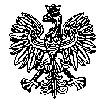 KOMENDA  WOJEWÓDZKA  POLICJIz siedzibą w RadomiuSekcja Zamówień Publicznych	ul. 11 Listopada 37/59,      26-600 Radomtel. 47 701 31 03		   Radom, dnia 18.07.2024r.   Egz. poj.ZP – 2105/24								 WYKONAWCYInformacja  z wyjaśnieniami treści SWZ nr 3 Przedmiot zamówienia: Dzierżawa elementów infrastruktury telekomunikacyjnej oraz najmu urządzeń telekomunikacyjnych   niezbędnych dla sprawnego funkcjonowania jednostek organizacyjnych  Policji podległych KWP zs. w Radomiu (dzierżawa cyfrowych i analogowych łączy telekomunikacyjnych)                      Nr spr. 31/24 Zamawiający - Komenda Wojewódzka Policji z siedzibą w Radomiu, działając na podstawie art. 135 ust. 2  ustawy z dnia 11 września 2019 r. Prawo zamówień publicznych (t.j. Dz. U z 2023 r., poz. 1605 z póź. zm.) udziela odpowiedzi na pytania do treści SWZ wniesione w przedmiotowym postępowaniu:Pytanie 1 Zwracamy się z prośbą o wskazanie w jakiej formie może być wniesione zabezpieczenie należytego wykonania umowy. Czy Zamawiający dopuszcza gwarancje bankową ? Odpowiedź na pytanie 1Zamawiający wyjaśnia, że zabezpieczenie należytego wykonania umowy może być wniesione przez Wykonawcę w formie  wskazanej w XIII pkt. SWZ tj:Zabezpieczenie może być wnoszone według wyboru wykonawcy w jednej lub w kilku następujących formach:pieniądzu,poręczeniach bankowych lub poręczeniach spółdzielczej kasy oszczędnościowo - kredytowej, 
z tym że poręczenie kasy jest zawsze poręczeniem pieniężnym,gwarancjach bankowych,gwarancjach ubezpieczeniowych,poręczeniach udzielanych przez podmioty, o których mowa w art. 6b ust. 5 pkt. 2 Ustawy z dnia 9 listopada 2000 r. o utworzeniu Polskiej Agencji Rozwoju Przedsiębiorczości.Zatem zamawiający dopuszcza gwarancję bankową.Pytanie 2 W § 6 ust. 11 zawarte zostało odniesienie do kary umownej o której mowa w § 8 ust. 2 pkt 6, która to kara mówi o opóźnieniu w zapłacie podwykonawcy za dane łącze, prosimy o wskazanie jaka będzie wysokość kary o której mowa w § 6 ust. 11 ?  Odpowiedź na pytanie 2Odpowiedź na to pytanie  i zmiana umowy, udzielona była w zmianie i wyjaśnieniach do SWZ nr 2. Zamawiający po zweryfikowaniu zmienia zapis projektu umowy w aspekcie odesłania w § 6 ust. 11 projektu umowy z odesłania do § 8 ust. 2 pkt 6 na odesłanie do § 8 ust. 2 pkt 5.Pytanie 3 Zwracamy się z prośbą o informacje jakie modele urządzeń sieciowych (routery i przełączniki) dla łączy 30 i 50 Mbps znajdują się obecnie w sieci WAN Policji - prosimy o informację jaki model i jaką wersję softu / oprogramowania posiadają te urządzenia ?  Odpowiedź  na pytanie 3Zamawiający obecnie wykorzystuje następujące urządzenia:Cisco ISR 4351 - IOS XE 16.09.03Cisco ISR 4321 - IOS XE 16.09.03Cisco WS-C2960X-48FPS-L - 15.2(2)E10 Cisco WS-C2960X-24PD-L - 15.2(2)E10 Pytanie 4 Czy w związku z tym ze modele routerów Cisco ISR4321 i ISR4331 nie znajdują się już w sprzedaży, Zamawiający dopuści wykorzystanie używanych routerów ze stoku magazynowego Wykonawcy ? Odpowiedź  na pytanie 4Zamawiający dopuszcza wykorzystanie routerów używanych.Pytanie 5 Zwracamy się z prośbą o informację czy routery te muszą mieć wykupiony serwis SmartNet NBD Producenta ? Odpowiedź  na pytanie 5Zamawiający informuje, że routery i przełączniki nie muszą mieć wykupionego serwisu SmartNet NBD Producenta. Jednocześnie Zamawiający wskazuje, że w/w sprzęt wymaga gwarancji od Wykonawcy 
z SLA opisanej w punkcie 10 OPZ.Pytanie 6 Udzielona przez KWP Radom odpowiedź na Pytanie 3 (poniżej) wskazuje na wytyczne Komendy Głównej Policji, które nie zostały przedstawione a umożliwiłyby zrozumienie przesłanek stojących za wprowadzeniem do wzoru umowy możliwości jej rozwiązania z 3 miesięcznym okresem wypowiedzenia przez Zamawiającego. Wcześniejsze wypowiedzenie umów może być związane 
z wieloma przyczynami, których Wykonawcy nie muszą znać, natomiast podobnie jak w udzielonej 
w Pyt. 6 odpowiedzi gdzie Zamawiający podał procent zmian lokalizacji w ostatnim okresie 36 m-cy oczekiwane byłoby oszacowanie mogących wystąpić takich przypadków. Czy Zamawiający na dzień dzisiejszy rozważa wypowiedzenie części umów z terminem wypowiedzenia krótszym niż termin zawarty w postępowaniu ? Jakie ryzyko ma przyjąć Wykonawca związane z wcześniejszym zakończeniem umów ? Prosimy o potraktowanie tego pytania jako doszczegółowienie odpowiedzi na Pytanie 3  Odp. na pytanie 3: Zamawiający podtrzymuje zapis § 4 ust. 1 wzoru Umowy. Zawarcie we wzorze umowy opcji umożliwiającej wcześniejsze jej rozwiązanie w okresie  nie dłuższym niż trzy miesiące od pisemnego złożenia takiego wniosku jest podyktowane wytycznymi wskazanymi przez Komendę Główną Policji jako płatnika usługi. Odpowiedź  na pytanie 6:Odpowiedź na to pytanie  i zmiana umowy, udzielona była w zmianie i wyjaśnieniach do SWZ nr 2. Zamawiający podtrzymuje zapis § 4 ust. 1 projektu umowy dotyczący wypowiedzenia umowy 
z zachowaniem 3 miesięcznego okresu wypowiedzenia, jednocześnie zmienia projekt umowy dodając uzasadnienie przyczyny wypowiedzenia w zdaniu drugim § 4 ust. :„Zamawiający może wypowiedzieć umowę przed upływem okresu jej realizacji o którym mowa 
w zdaniu poprzednim w każdym czasie z zachowaniem trzymiesięcznego okresu wypowiedzenia 
w przypadku powzięcia informacji o zmianie przez Komendę Główną Policji zasad dzierżawy łączy teleinformatycznych dla wszystkich jednostek Policji garnizonu mazowieckiego”.Z poważaniem   								     KierownikSekcji Zamówień PublicznychKWP z s. w RadomiuJustyna KowalskaWyk. 1egz.Wyjaśnienia  przesłano za pośrednictwem  platformy  zakupowej Open Nexus,  www.platformazakupowa.pl/pn/kwp_radom w dniu   18.07.2024r. Opr. E.P.G